103年1月份景氣概況 新聞稿新聞聯絡人：徐志宏								       國發會經濟發展處電話：(02) 2316-5855							             民國103年2月27日發布國發會全球資訊網 http://www.ndc.gov.tw103年1月，金融面指標維持穩定，市場信心調查對未來半年景氣正面看法大幅增加，惟生產面、貿易面、消費面、勞動市場等指標表現多未盡理想，景氣對策信號綜合判斷分數減至22分，燈號由綠燈轉呈黃藍燈；領先指標漲勢略微停頓，同時指標持續上升，顯示國內景氣雖仍維持復甦態勢，但仍須留意中國大陸經濟放緩，與QE退場對新興市場衝擊等風險。展望今年，德國Ifo經濟研究院第1季世界經濟調查顯示，受訪專家對6個月後經濟預期保持樂觀，加以主要國家領先指標維持上升，多數國家製造業採購經理人指數 (PMI) 亦高於50，顯示全球經濟將持續復甦，有助於我國出口動能擴增；惟中國大陸產業在地供應鏈逐漸壯大，對我國出口影響必須密切關注。內需方面，行動裝置高階晶片需求仍殷，國內半導體先進製程投資可望延續，加上電信業者加速建置4G網路，有助於提升投資動能；民間消費在信心提升帶動下，動能應可維繫，但實質薪資增幅有限之影響，仍須觀察。政府將加速推動自由經濟示範區，並全力做好加入TPP與RCEP之準備，落實市場開放與法規鬆綁，打造完善經商與投資環境，以提振民間活力，帶動消費動能。整體而言，今年國內經濟可望漸入佳境。一、景氣指標(一)  領先指標（詳表1、圖1、圖2）103年1月領先指標綜合指數為103.75，較上月上升0.07%；不含趨勢之領先指標為100.84，較上月略微下跌0.05%。7個構成項目經去除長期趨勢後，5項較上月上升，分別為製造業營業氣候測驗點、外銷訂單指數、實質貨幣總計數M1B、股價指數，與工業及服務業受僱員工淨進入率；其餘2項：核發建照面積與SEMI半導體接單出貨比則較上月下滑。(二)  同時指標（詳表2、圖3、圖4）103年1月同時指標綜合指數為103.89，較上月上升0.55%；不含趨勢之同時指標為100.97，較上月增0.43%。7個構成項目經去除長期趨勢後，4項較上月上升，分別為：商業營業額、實質機械及電機設備進口值、工業生產指數，以及製造業銷售量指數；其餘3項：實質海關出口值、非農業部門就業人數，與電力（企業）總用電量則較上月下滑。(三)  落後指標（詳表3、圖5、圖6）	103年1月落後指標綜合指數為100.46，較上月下滑0.29%；不含趨勢之落後指標為97.64，較上月下滑0.41%。6個構成項目經去除長期趨勢後，僅失業率（取倒數計算）較上月上升；其餘5項：製造業單位產出勞動成本指數、全體貨幣機構放款與投資、製造業存貨率、金融業隔夜拆款利率，與工業及服務業經常性受僱員工人數較上月下滑。二、景氣對策信號（詳圖7、圖8）103年1月景氣對策信號由綠燈轉呈黃藍燈，綜合判斷分數為22分，較去年12月減少2分。9項構成項目中，工業生產指數由綠燈轉為黃藍燈，機械及電機設備進口值由黃紅燈轉呈綠燈，製造業銷售量指數由黃藍燈轉呈藍燈，分數各減少1分，製造業營業氣候測驗點則由綠燈轉為黃紅燈，分數增加1分，其餘構成項目燈號維持不變；各構成項目除製造業營業氣候測驗點為點外，其餘均與上年同月相比之變動率；除股價指數外均經季節調整。個別構成項目說明如下：貨幣總計數M1B變動率：由上月 8.5%增為 8.8%，燈號維持綠燈。股價指數變動率：由上月 10.5%減為10.4%，燈號續呈綠燈。工業生產指數變動率：由上月上修值 4.8%減為1.2%，燈號由綠燈轉為黃藍燈。非農業部門就業人數變動率：由上月0.9%增為1.0%，燈號續呈黃藍燈。海關出口值變動率：由上月3.4%減為1.7%，燈號維持黃藍燈。機械及電機設備進口值變動率：由上月18.0%減為 0.9%，燈號由黃紅燈轉為綠燈。製造業銷售量指數變動率：由上月上修值 2.9%減為 -3.2%，燈號由黃藍燈轉為藍燈。商業營業額變動率：由上月 3.2%增為 4.2%，燈號續呈黃藍燈。製造業營業氣候測驗點：由上月上修值 98.8點增為101.4點，燈號由綠燈轉呈黃紅燈。下次發布日期為 103年3月27日（星期四）下午4時表1  景氣領先指標                                                                                   經季節調整p為推估值；因配合OECD指標編製方法及季節調整之故，各月綜合指數及構成項目數字較上月發布數值多有所修正，惟變動方向大致相同。以下表同。 註：1. 股價指數未經季節調整。 2. 淨進入率＝進入率—退出率。 3. 核發建照面積僅包含住宿類（住宅）、商業類、辦公服務類、工業倉儲類4項建造執照統計資料。表2  景氣同時指標 經季節調整表3  景氣落後指標                                                                                   經季節調整  註：1. 失業率於合成落後指標綜合指數時取倒數計算。       2. 金融業隔夜拆款利率未經季節調整。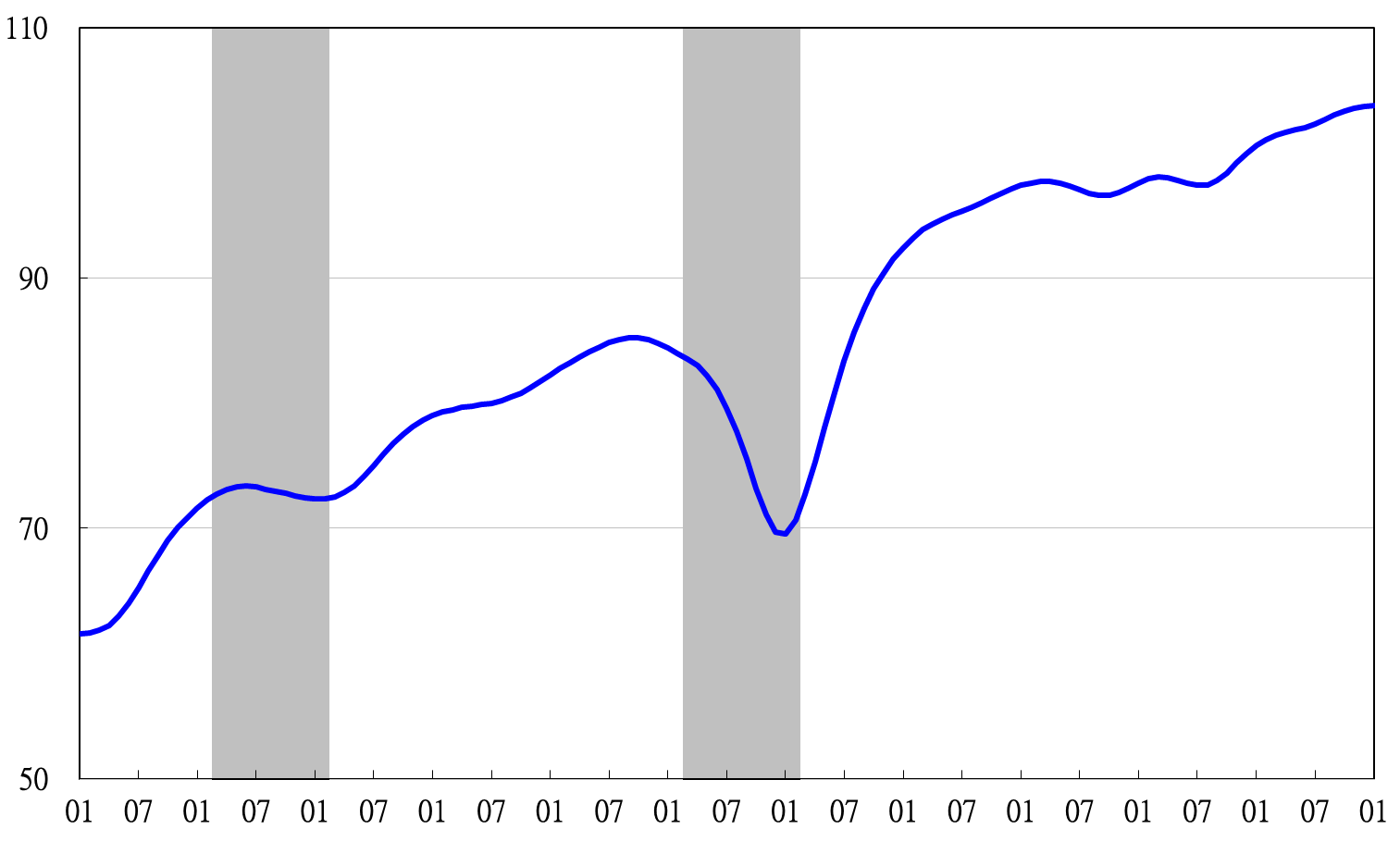 註：陰影區表景氣循環收縮期，以下圖同。圖1  近年領先指標綜合指數走勢圖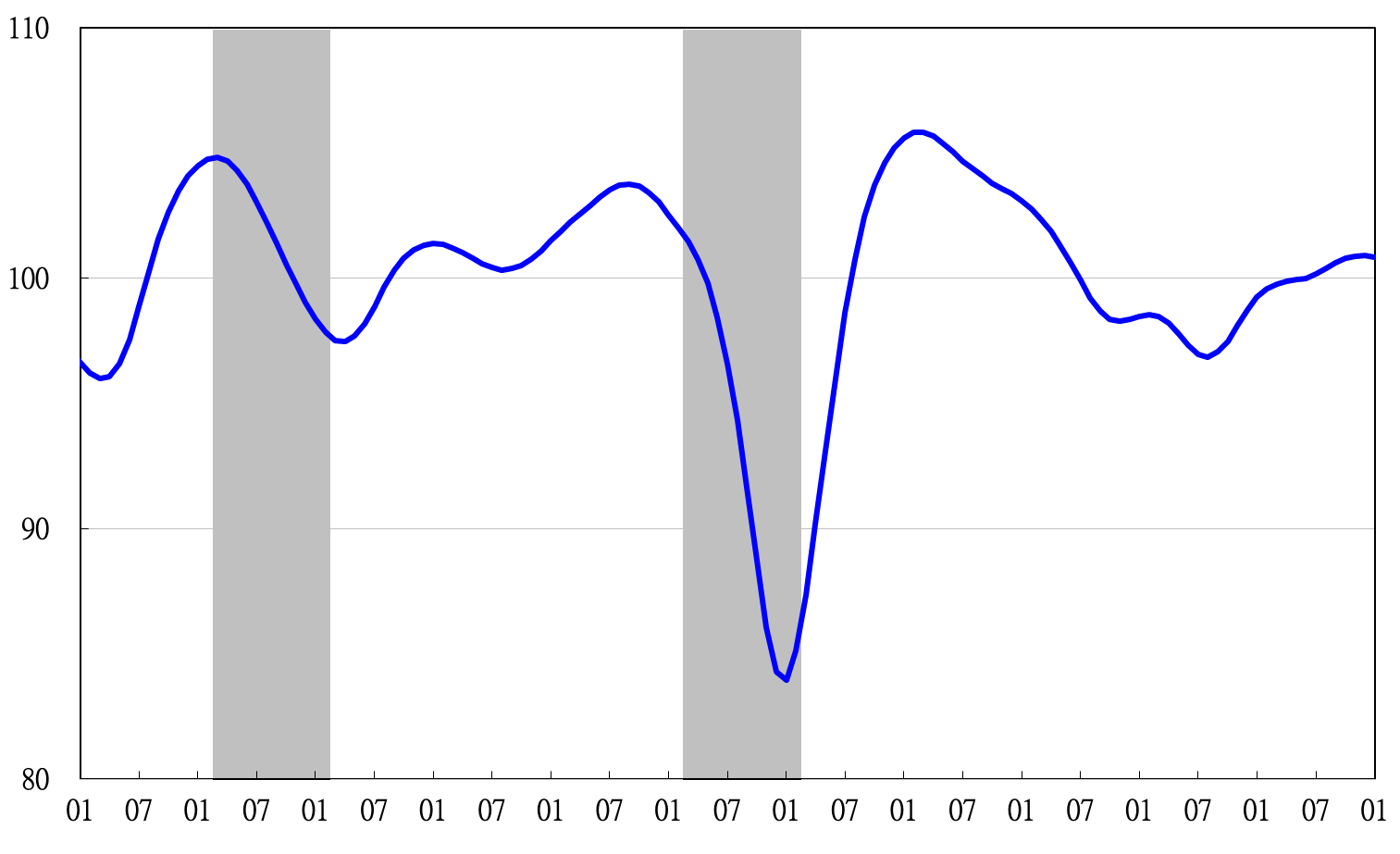 圖2  近年領先指標走勢圖（不含趨勢之循環波動） 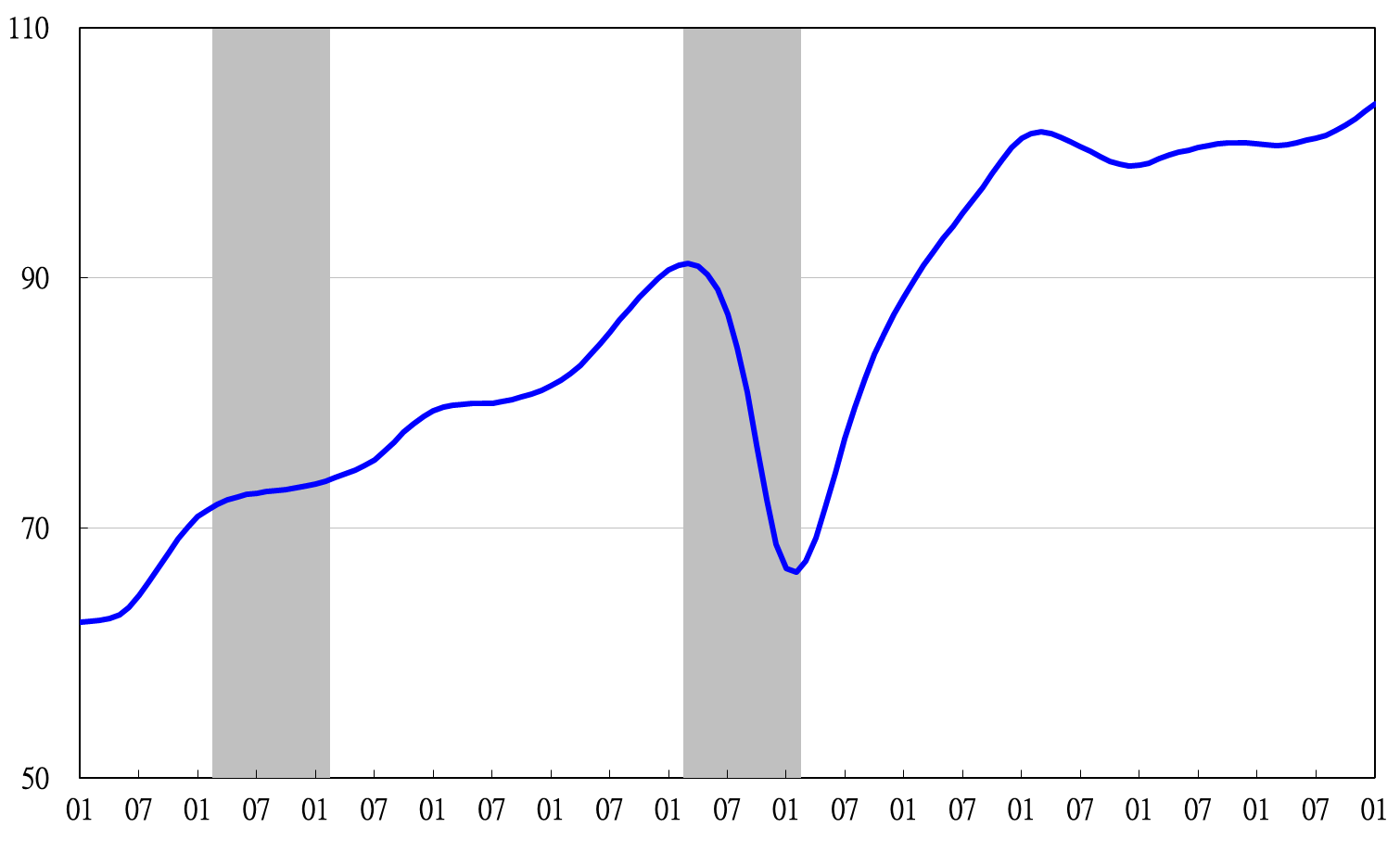 圖3  近年同時指標綜合指數走勢圖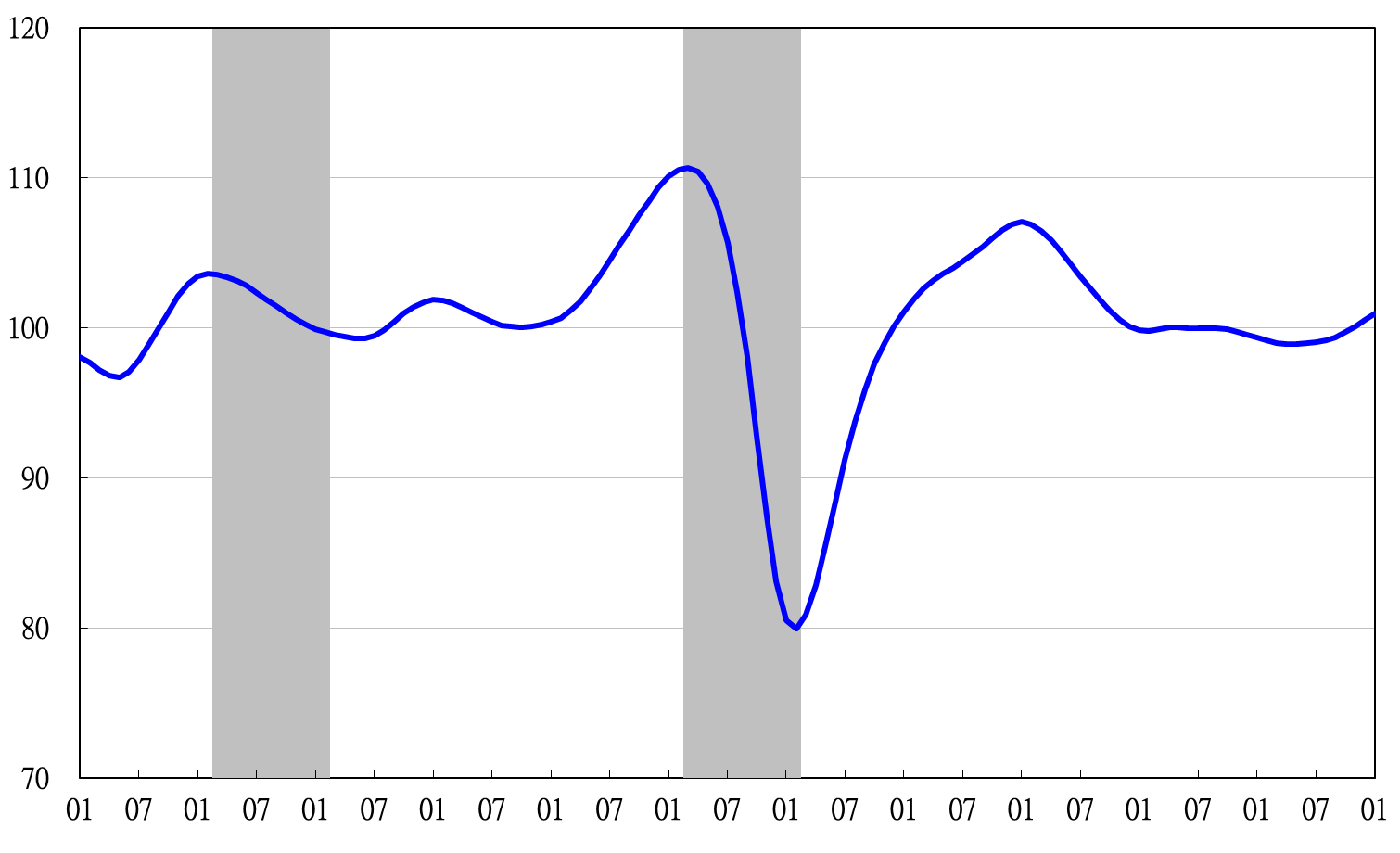 圖4  近年同時指標走勢圖（不含趨勢之循環波動）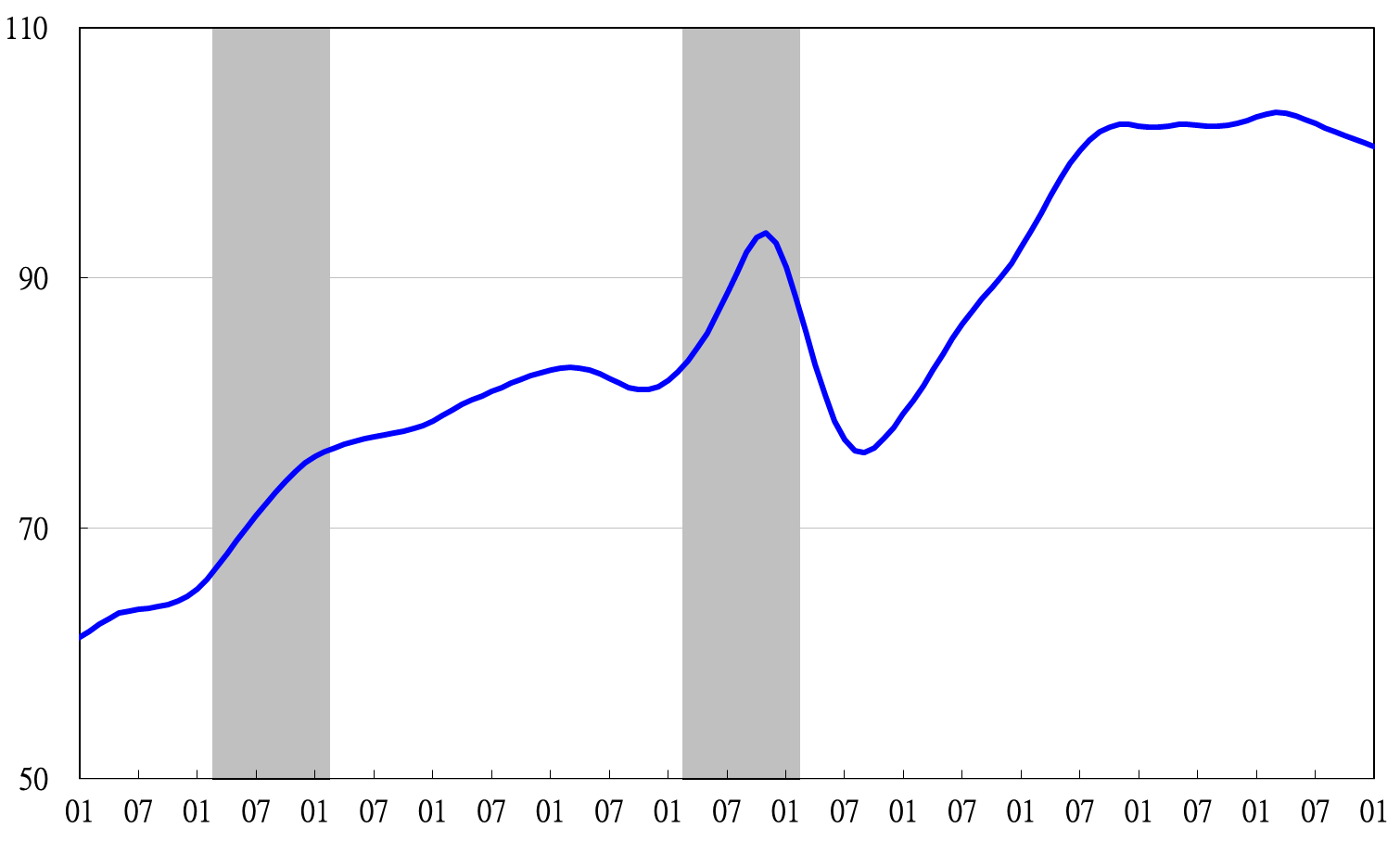 圖5  近年落後指標綜合指數走勢圖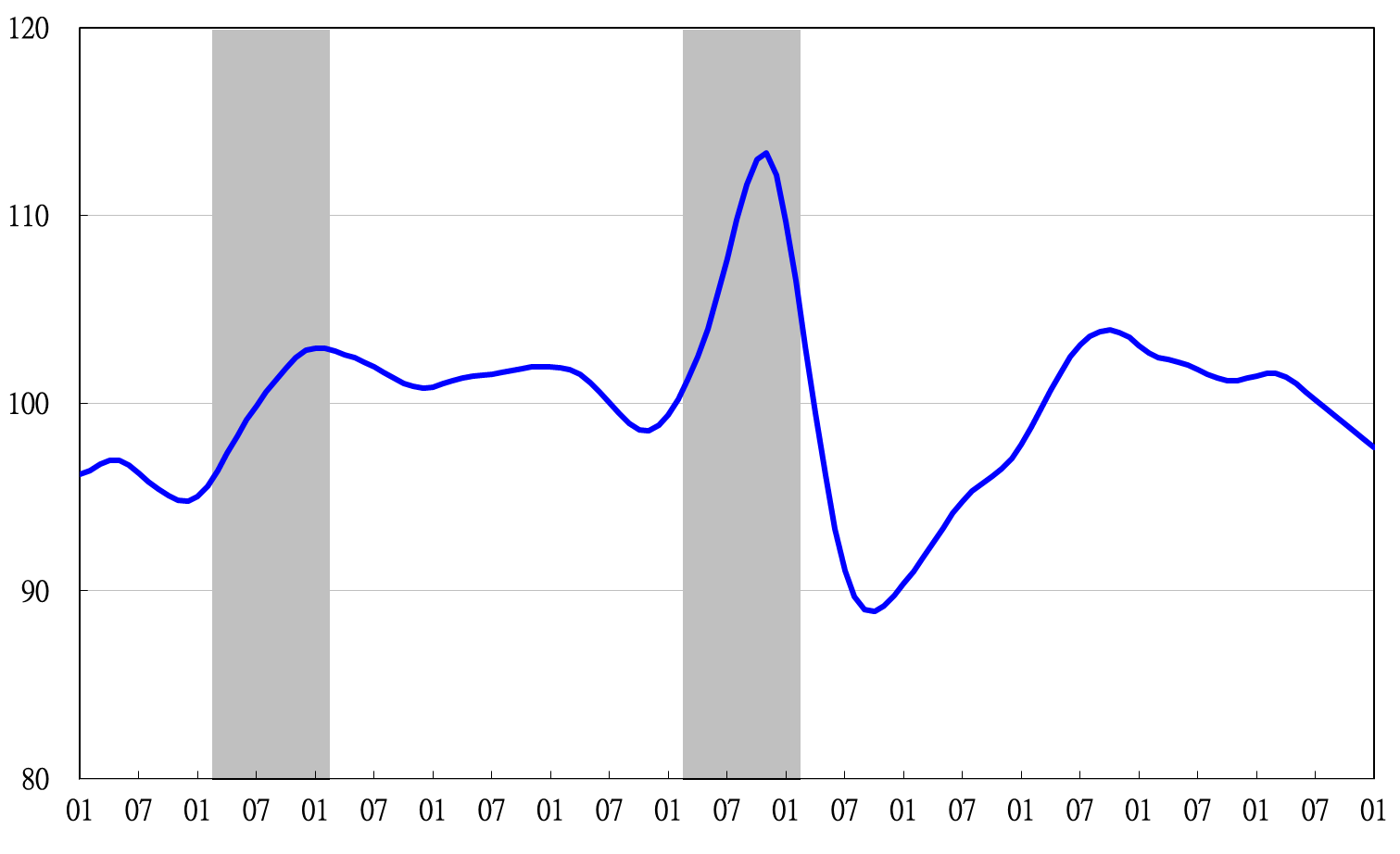 圖6　近年落後指標走勢圖（不含趨勢之循環波動）圖7  近1年景氣對策信號走勢圖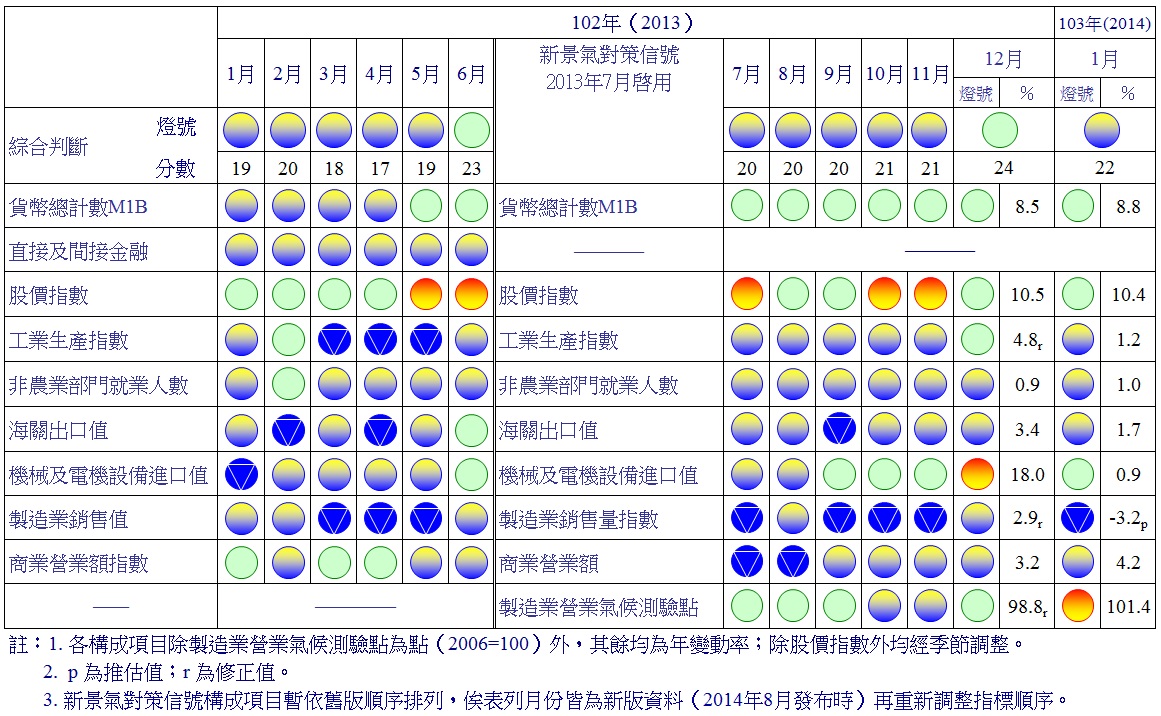 圖8  一年來景氣對策信號    項　　　　　目102年 (2013)102年 (2013)102年 (2013)102年 (2013)102年 (2013)102年 (2013)103年(2014)項　　　　　目7月8月9月10月11月12月1月綜合指數102.30 102.66 103.02 103.32 103.53 103.68 103.75 -較上月變動 (%)0.28 0.35 0.35 0.29 0.21 0.14 0.07 不含趨勢指數100.15 100.38 100.61 100.78 100.87 100.89 100.84 　-較上月變動 (%)0.16 0.23 0.23 0.17 0.09 0.02 -0.05 構成項目外銷訂單指數 (2011=100) 103.4  105.6  108.3  109.0  112.3  118.8  106.8 實質貨幣總計數M1B(NT$10億元) 12,627  12,661  12,668  12,760  12,864  12,944  13,060 股價指數 (1966=100)1 8,102  7,932  8,193  8,366  8,237  8,431  8,567 工業及服務業受僱員工淨進入率 (%)2 0.01  0.15  0.20  0.15  0.31  0.11  0.18p 核發建照面積 (千平方公尺)3 2,950  3,310  3,485  3,265  2,305  2,831  2,431 SEMI半導體接單出貨比1.00 0.98 0.97 1.05 1.11 1.02 1.04 製造業營業氣候測驗點(2006=100)98.40 98.78 97.99 96.20 95.81 98.76 101.41 項　　　　　　　目102年 (2013)102年 (2013)102年 (2013)102年 (2013)102年 (2013)102年 (2013)103年(2014)項　　　　　　　目7月8月9月10月11月12月1月綜合指數101.15 101.39 101.75 102.20 102.74 103.32 103.89 -較上月變動 (%)0.16 0.24 0.35 0.45 0.53 0.57 0.55 不含趨勢指數99.03 99.14 99.37 99.69 100.10 100.54 100.97 　-較上月變動 (%)0.04 0.12 0.23 0.32 0.41 0.45 0.43 構成項目工業生產指數 (2011=100)100.4 100.0 99.9 101.2 102.2 104.3 102.5 電力(企業)總用電量 (10億度)11.81 11.91 11.94 11.80 11.91 11.68 12.08 製造業銷售量指數 (2011=100)96.7 98.9 97.6 99.0 99.0 102.0 98.1p商業營業額 (NT$10億元)1,185 1,186 1,196 1,206 1,217 1,228 1,239 非農業部門就業人數 (千人)10,417 10,423 10,440 10,452 10,463 10,471 10,483 實質海關出口值 (NT$10億元)773.0 784.2 783.3 791.9 779.9 799.4 778.9 實質機械及電機設備進口(NT$10億元)206.9 193.2 218.3 210.0 208.3 246.1 219.1 項　　　　　　　目102年 (2013)102年 (2013)102年 (2013)102年 (2013)102年 (2013)102年 (2013)103年(2014)項　　　　　　　目7月8月9月10月11月12月1月綜合指數102.32 102.00 101.70 101.40 101.08 100.76 100.46 -較上月變動 (%)-0.31 -0.31 -0.30 -0.29 -0.31 -0.32 -0.29 不含趨勢指數100.17 99.74 99.32 98.91 98.48 98.05 97.64 　-較上月變動 (%)-0.43 -0.43 -0.42 -0.41 -0.43 -0.44 -0.41 構成項目失業率 (%)1 4.19  4.18  4.18  4.18  4.15  4.14  4.07 工業及服務業經常性受僱員工人數 (千人) 6,847  6,855  6,864  6,875  6,888  6,893  6,905p 製造業單位產出勞動成本指數(2006=100)83.8 84.8 83.0 85.3 84.0 81.9 83.0p 金融業隔夜拆款利率2(年息百分比率) 0.386  0.386  0.386  0.387  0.386  0.387  0.388 全體貨幣機構放款與投資(NT$10億元) 26,346  26,411  26,532  26,617  26,745  26,695  26,876 製造業存貨率 (%)68.9 66.8 67.7 66.6 67.0 65.9 67.1p 